Station #1: StoichiometryComplete the following exercises. In all cases, the chemical reaction needs to be balanced.In a synthesis reaction, water is formed from reacting hydrogen with oxygen.  If 4.5 moles of water is formed, how many moles of oxygen are used up? H2    +  O2    H2OIn the following reaction, how many moles of ammonia (NH3) is decomposed if 50.0 g of hydrogen is produced?  NH3    N2   +  H2How many grams of HCl is used if 2.6 moles of Mg reacts with it forming magnesium chloride & hydrogen?  Mg   +  HCl    MgCl2  +  H2Station #2: MolarityA solution is known to contain 2.50 moles of sodium chloride dissolved in 5.00 liters. What is the molarity of this solution?13.50 grams of barium chloride (BaCl2) are dissolved in enough water to make a 1.00 liter solution. What is the molarity of this solution?What would be the concentration (molarity) of a solution created by dissolving 10.1 grams of aluminum acetate -- Al(C2H3O2)3 -- in enough water to form 250.0 milliliters?Station #3: Solubility CurvesUsing the solubility curve provided at the table, answer the following questions:At what temperature do NaNO3 and KNO3 have the same solubility?What is the solubility of KI at 10 °C?What is the solubility of KCl at 80°C?At what temperature does NH3 have a solubility of 30 g?If 79 g of NH4Cl are added to 100 g of water at 90 °C, what type of solution is formed?If 70 go of Na2SO4 are added to 100 g of water at 10 °C, what type of solution is formed?At what temperature does SO2 have a solubility of 10 g?At what temperature do HCl and NH4Cl have the same solubility?What type of solution is formed when 50 g of NH4Cl are added to 100 g of water at 60°C?Write a description of how to make a supersaturated solution.Station #4: Properties of SolutionsUse the Solution Card Sort activity to match up the definition with the appropriate word.No card alternative: Match these definitions.Station #5: Colligative Properties & ElectrolytesConsider the following substances:KCl   (b) Na2SO4  (c) AlBr3  (d) C2H5OH  (e) AgCl  (f) CaCO3Construct a table which categorizes these substances as either a strong electrolyte, a weak electrolyte, or a nonelectrolyte.Using the example beaker below, draw a diagram for what happens to these when dissolved in water. Remember to consider the solubility of these substances.Assuming equal concentrations of all 6 substances, which of these would raise the boiling point of 100 grams of water the most? Justify your answer in writing.Station #6: Equilibrium Expressions1. Write equilibrium Expressions for these systems in equilibrium:a) 2 NO(g)  +  O2(g) ⇌2 NO2(g)b) 2NOCl(g) ⇌ 2NO(g) +  Cl2(g)c) HC2H3O2(aq)  +  H2O(l) ⇌ H3O+(aq)  +  C2H3O2-(aq)d)  MgO(s)  + CO2(g) ⇌ MgCO3(s)e)  C(s) + CO2(g) + 2Cl2(g) ⇌ COCl2(g)f)  Ca3(PO4)2(s) ⇌ 3 Ca2+(aq) + 2 PO43-(aq)2. Classify the following equilibria as heterogeneous or homogeneous, and write an equilibrium expression for each.a)  NH4NO2(s) ⇌N2(g)  +  2 H2O(g)              	b)  H2O(l) ⇌ H2O(g)         	c)  2SO2(g)  +  O2(g) ⇌  2SO3(g)      	d) S8(s)  + 8 O2(g) ⇌ 8 SO2(g)        	            	3. At the equilibrium point in the decomposition of phosphorus pentachloride to chlorine and phosphorus trichloride, the following concentrations are obtained: 0.010 M PCl5, 0.15 M PCl3, and 0.37 M Cl2.  Determine the Keq for the reaction.                                                                                                                     Station #7: LeChatelier’s PrincipleWrite down the system in equilibrium and its indicated stress. Then, state the direction in which each of the following equilibrium systems would be shifted (right, left, or no change) upon the application of the following stress listed beside the equation.A.    	2 SO2 (g) + O2 (g)  <--------->  2 SO3 (g) + energy        	decrease temperature          	            	               	B.    	C (s) + CO2 (g) + energy <--------->  2 CO (g) 	increase temperature           	                      C.    	N2O4 (g) <---------> 2 NO2 (g)                         	increase total pressure         	             	D.    	CO (g) + H2O (g) <---------> CO2 (g) + H2 (g)               	decrease total pressure                    E.     	2 NOBr (g) <---------> 2 NO (g) + Br2 (g)                    	decrease total pressure                                  	 F.     	3 Fe (s) + 4 H2O (g) <---------> Fe3O4 (s) + 4 H2 (g)      	add Fe(s)                                          		                                                                      	 G.    	2SO2 (g) + O2 (g) <---------> 2 SO3 (g)              	add catalyst                         	         	H.    	CaCO3 (s) <---------> CaO (s) + CO2 (g)          	remove CO2 (g)                             	                	I.     	N2 (g) + 3 H2 (g) <---------> 2 NH3 (g)              	increase [H2 (g)]                    	                    	                                                                                                                   Station #8: Properties of Acids and BasesCopy the following chart with the chalk on the table. Complete the table by identifying the following as an acid or a base, strong or weak, concentrated or dilute.                     	        a. Acid or base       	b. Strong or weak  	           c. Concent. Or dilute2.  In complete sentences, define an acid and a base using the Arrhenius theory.  This definition involves the ion produced.3. Design a chart which categorizes these specific properties as acidic, basic, or both.Litmus turns redLitmus turns blue            	pH<7  	Bitter taste    	     Conducts electricity         	                      pH=7			      Soapy/slippery        	 Releases OH⁻ ions           	Reacts w/metals to form H2      pH>7   Sour taste                 	    Electrolyte           	        	Station #9:  pH Calculations1. Sketch a diagram of a pH scale and indicate where the following substances would be found (approximately):(a) HCl    (b) Household cleaning supplies (c)  lemon juice      (d) water   (e) NaOH2. Compute pH, pOH, [H+], and [OH-] for a 0.001 M solution of Calcium Hydroxide.3. Compute pH, pOH, [H+], and [OH-] for a 0.01 M Solution of Hydrobromic AcidStation #10: IndicatorsYou will need a class textbook turned to page 619 to answer this question:A solution of unknown pH is obtained.  Your job is to determine if it is too acidic or alkaline to pour down the drain. The pH range that can be safely poured in the sink is 5.5 – 8.5.  You put a small amount of the solution into 5 different microwells. To the first sample you add Methyl Violet. The sample turned blue. To the second sample you add Alizarin Red & it turned red. Alizarin Yellow was added to the third sample, which turned yellow. Phenolphthalein was added to the 4, turning it a bright pink. Finally, Cresol Red was added to the fifth sample, which turned the solution blue.  What is the pH range of this solution?  Is it safe to pour it down the sink?  Support your reasoning by writing in chalk.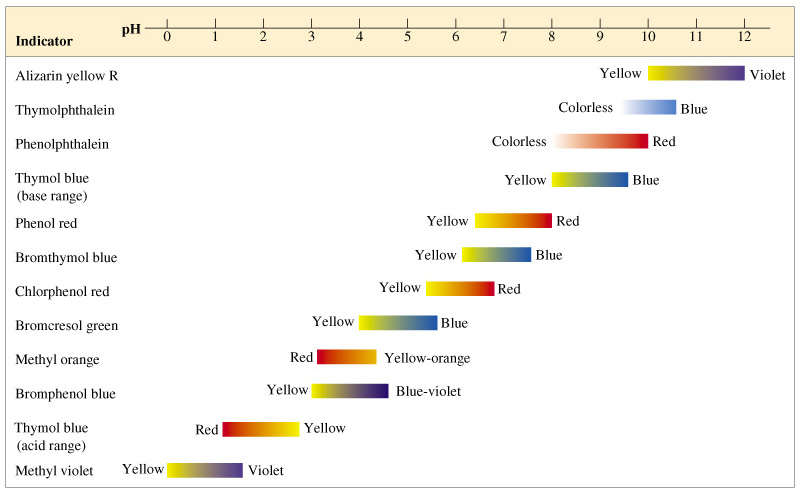 Station #11: TitrationsA 15.5 mL sample of 0.215M KOH solution required 21.2 mL of aqueous acetic acid (HC2H3O2) in a titration experiment.  What is the molarity of the acetic acid? 2. By titration, 17.60 mL of HNO3 neutralized 29.30 mL of a 0.016500 M LiOH solution.  What was the molarity of the acid?3. Sketch a diagram of the following moments during a titration of hydrochloric acid with sodium hydroxide. Your diagram must contain a minimum of 3 complete molecules (or 3 ion pairs):(a) The moment right before the titration endpoint.(b) The moment just after you overshot the endpoint.(c) The moment you’ve just neutralized all of the acid with the base at the endpoint.Station #12: Nomenclature Again!A. Copy the following compounds on the table and give the chemical name for the following:1.      SrSO4 2.      IrCl63.      N2O5 4.      H2SO4 (aq)5.      Pt(NO2)2 6.      Cd3(PO4)2 7.      (NH4)3P8.       HgOB. Copy the following compounds on the table and write the chemical formula for the following:1.      Beryllium Oxide2.      Aluminum Chloride3.      Calcium Carbonate4.      Gold (III) Nitrate5.      Lead (II) Phosphide6.      Silicon Dioxide7.      Magnesium Phosphate8.      Scandium (IV) Sulfate9.      Cesium Nitride 10.    Disulfur Octaoxide1. SupersaturatedA. Kool-Aid powder qualifies as this part of a solution when mixed with water.2. SolventB. Water is a prime example of this component of most solutions.3. InsolubleC. This explains why a large amount of powdered sugar dissolves in water faster than a small amount of sugar cubes.4. UnsaturatedD. By doing this to a solution with an instrument (like a spoon), we increase the frequency of collisions in a solution.5. SolubilityE. By adding energy (or doing this) to a solvent, you can make more solute dissolve.6. AlloyF. When absolutely no more solute can dissolve in a solvent, we are said to have this type of solution.  7. Increased StirringG. When you make Kool Aid using warm water you can make more sugar dissolve.  When it cools down, some of the sugar floats to the top.  That is because heating the water caused you to have a _____ solution.8. ImmiscibleH. Sweet tea that isn’t very sweet is an example of this type of solution, because you could still dissolve more sugar into it.9. SaturatedI. Molecules that conduct electricity, such as NaCl are good_______.10. ElectrolyteJ. Brass is a great example of this, being a combination of copper and zinc.11. Increased Temp.K. Seawater, which is a combination of  NaCl dissolved in water, is an example of this.12. SoluteL. When you mix a solid into a liquid and it dissolves, it is said that the solid is ______ in water.13. Liquid MixturesM. If a solute won’t dissolve in a solvent, we say it is ________.14. SolubleN. Diluting liquid cleaners in water where they completely mix is an example of this quality.15. MiscibleO. Olive oil floating on top of the water in a pot of water on the stove is an example of this quality between two liquids16. Inc. Surface AreaP. This term refers to how easily dissolvable or not one substance is in a solvent at any given temperature.SubstanceAcid or baseStrong or weakConcentrated or dilute17.4 M HCl0.1 M NaOH6M HC2H3O212 M H2SO40.7 M NH3